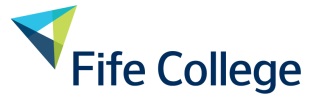 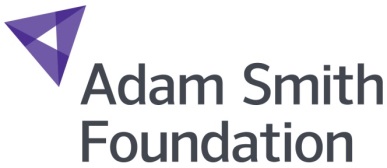 Please tick appropriate boxes:Please refer to the Guidelines and tick appropriate box:Please tick appropriate boxes if you have submitted an accompanying entry i.e. video/film/portfolio etc:Please tell us what your accompanying entry is i.e. video/film/portfolio etc:…………………………………………………………………………………………………………………………………………………………………………………………………………………………………………………………………………………………………………………………………………………………Supporting statementPlease let us know:  Your commitment to your studies i.e. excellent attendance, other extra-curricular activities Your academic achievements and strengths i.e. passed all units to date, enjoys a particular part of courseWhat you cross-industry skills you have gained whilst studying Your plans for your future career i.e. progressing to HND level and then to work towards securing employment in……….Why you are deserving of this award How this financial scholarship award would help to support your progression Make sure you cover all of these points, using specific examples where possible as it is important to show in your application how you meet the criteria, as per the Guidelines.  The Adam Smith Foundation requires this information in order to assess your eligibility for this scholarship.  The information provided will be stored on electronic and paper files, held securely and may be shared with the donor/sponsor for this award.  Please refer to the Student Privacy Notice for details on how we process your personal data.  This can be found on the college website.DeclarationI declare that the information given on this form is both true and full.  I understand that the Foundation and College have the right to verify any statement made or documentary evidence produced.  I also understand that the Foundation has the right to recall any payment made as a result of false information provided by me.Signed:  ………………………………………………………………… Date: ………………………………………………….The closing date for applications is 22nd March 2019 at 12 noon. Please ensure that all contact details are filled in correctly and send your application to scholarships@fife.ac.uk. Alternatively you can hand it into a College reception addressed to Gaynor Jamieson, Trust Fundraiser at Fife College.  All applications must be received within the closing date to be considered.Faculty of Creative IndustriesScholarshipPlease read carefully the guidance notes accompanying this application form. Faculty of Creative IndustriesScholarshipPlease read carefully the guidance notes accompanying this application form. Faculty of Creative IndustriesScholarshipPlease read carefully the guidance notes accompanying this application form. Faculty of Creative IndustriesScholarshipPlease read carefully the guidance notes accompanying this application form. Name:Name:Date of Birth:Age:Age:Course Title:Course Title:Course Title:Course Title:Course Title:Student ID Number:        Curriculum Manager:Curriculum Manager:Curriculum Manager:Curriculum Manager:Home Address:Post Code:Telephone:Mobile No:Personal E-mail:Term time address (if different):Post Code:Telephone:Mobile No:E-mail:First Year Student   orSecond Year Student    andFull-time Student    orPart-time StudentScholarship Number 1   orScholarship Number 2    orScholarship Number 3YesNoPlease continue on a separate sheet if necessary.